Cell CycleProtein SynthesisRNA: ____________________ Helix____________________ pairs with AdenineRibosome: _______________________________________________________________ _______________________________________________________________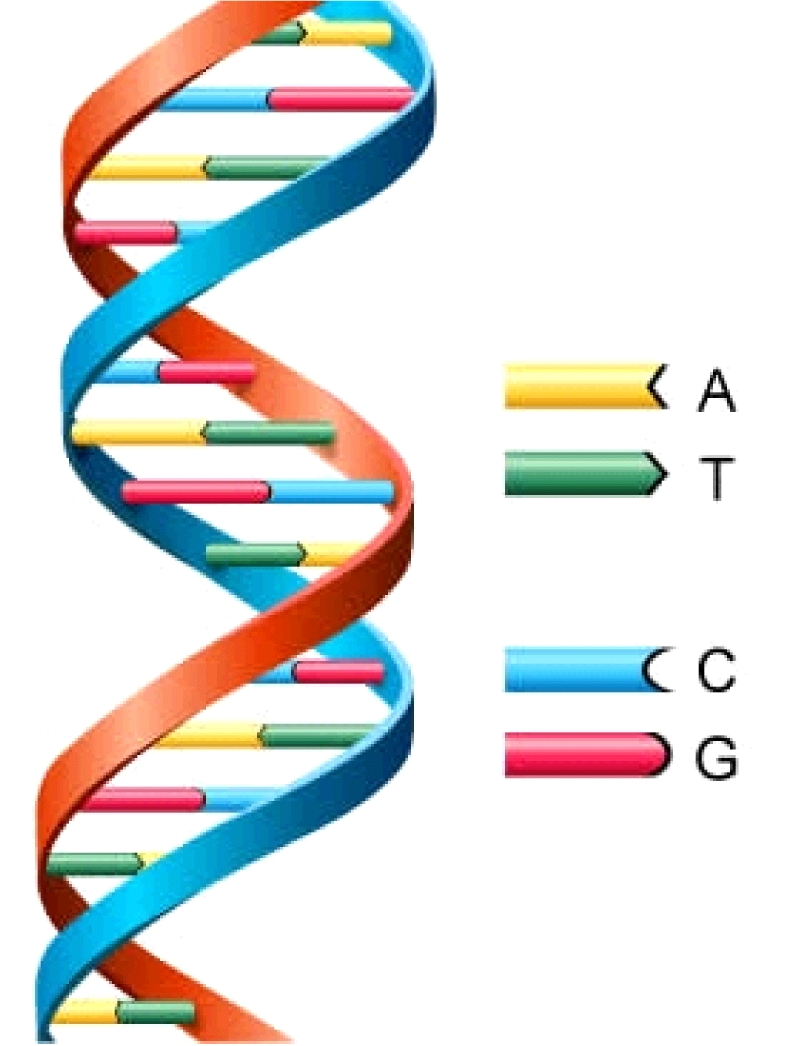 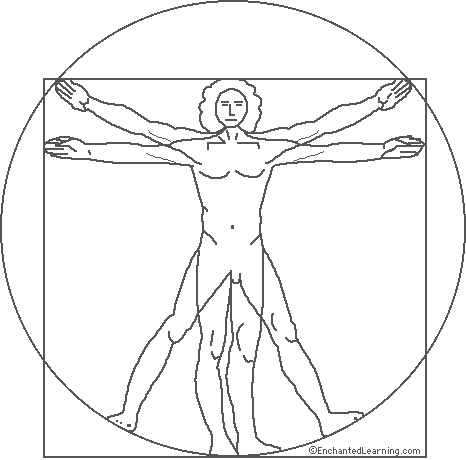 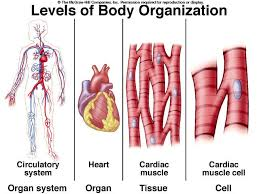 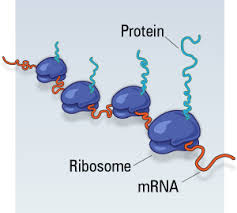 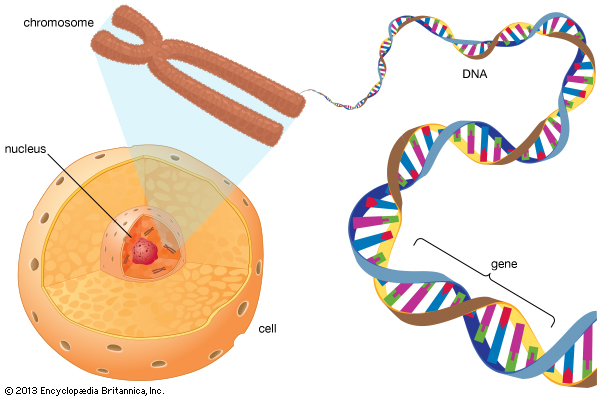 